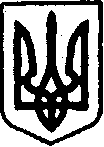 УКРАЇНАКЕГИЧІВСЬКА СЕЛИЩНА РАДАсмт КегичівкаКомісія з питань нагородження при Виконавчому комітеті Кегичівської селищної ради Протокол №527 вересня 2022  року	смт Кегичівка          Початок о 09.00 годиніЗал засідань селищної радиПРИСУТНІ:Віталій БУДНИК, секретар селищної ради, голова Комісії, Віра ЗІМА, керуюча справами (секретар) виконавчого комітету селищної ради, заступник голови Комісії, Олена ТОПОВА, начальник відділу організаційної                            та інформаційної роботи селищної ради, секретар Комісії, Леся АБРАМОВА, начальник загального відділу селищної ради, член Комісії, Надія ПІДОСИНСЬКА, начальник відділу бухгалтерського обліку та звітності селищної ради-головний бухгалтер, член Комісії, Ганна КОНОШКО, начальник  відділу культури селищної ради, член Комісії. ВІДСУТНІ:Оксана БАБОШИНА, начальник відділу управління персоналом селищної ради, член Комісії (відпустка).ВИСТУПИВ:Віталій БУДНИК, секретар селищної ради, голова Комісії, який ознайомив присутніх з порядком денним засідання Комісії.ПОРЯДОК ДЕННИЙ:1. Про розгляд подання начальника відділу культури селищної ради щодонагородження БАЛАБУХИ Зої Олександрівни, бібліотекаря Красненської сільської бібліотеки-філії комунального закладу культури «Кегичівська публічна бібліотека» Кегичівської селищної ради та НАСЄДКІНОЇ Валентини Миколаївни, бібліотекаря бібліотеки-філії для дітей комунального закладу культури «Кегичівська публічна бібліотека» Кегичівської селищної ради                 з нагоди професійного свята Всеукраїнського дня бібліотек.2. Про розгляд подання начальника відділу освіти, молоді та спорту селищної ради щодо нагородження ветеранів педагогічної праці (список додається) та працівників закладів освіти Комунальних закладів Кегичівської селищної ради (список додається) з нагоди професійного свята – Дня працівників освіти.Слухали (з першого питання): Віталія БУДНИКА, секретаря селищної ради, голову Комісії, який повідомив присутнім, про те, що на адресу Кегичівської селищної ради надійшло подання від начальника відділу культури селищної ради щодо нагородження БАЛАБУХИ Зої Олександрівни, бібліотекаря Красненської сільської бібліотеки-філії комунального закладу культури «Кегичівська публічна бібліотека» Кегичівської селищної ради, за вагомий особистий внесок у розвиток бібліотечної справи, патріотичне виховання дітей і юнацтва, 50-річну віддану й сумлінну професійну діяльність та НАСЄДКІНОЇ Валентини Миколаївни, бібліотекаря бібліотеки-філії для дітей комунального закладу культури «Кегичівська публічна бібліотека» Кегичівської селищної ради за високий професіоналізм, проведення цікавих майстер-класів, популяризацію й поширення української культури та з нагоди професійного свята Всеукраїнського дня бібліотек.ВИСТУПЛА:Ганна КОНОШКО, начальник  відділу культури селищної ради, член Комісії, яка публічно повідомила присутнім про те, що під час прийняття рішення по даному питанню порядку денного вона утримується від голосування, в зв’язку з конфліктом інтересів, згідно статей 28, 35-1 Закону України «Про запобігання корупції».ВИРІШИЛИ:Погодити кандидатури запропоновані начальником відділу культури селищної  ради та рекомендувати Кегичівському селищному голові нагородити дані кандидатури Грамотами Кегичівського селищного голови за вагомий особистий внесок у розвиток бібліотечної справи, високий професіоналізм, патріотичне виховання дітей і юнацтва, популяризацію й поширення української культури та з нагоди професійного свята Всеукраїнського дня бібліотек. Усього присутніх членів Комісії: 6З них: «ЗА» - 5, «ПРОТИ» - 0, «УТРИМАЛИСЬ» - 1Слухали (з другого питання): Віталія БУДНИКА, секретаря селищної ради, голову Комісії, який повідомив присутнім, про те, що на адресу Кегичівської селищної ради надійшло подання від начальника відділу освіти, молоді та спорту селищної ради щодо нагородження ветеранів педагогічної праці (список додається) за багаторічну працю, професіоналізм, вагомий внесок у справу навчання і виховання підростаючого покоління, високі досягнення у педагогічній роботі та працівників закладів освіти Комунальних закладів Кегичівської селищної ради (список додається) за особливі трудові досягнення у професійній діяльності, вагомий особистий внесок у розвиток освітньої галузі та з нагоди професійного свята – Дня працівників освіти.ВИРІШИЛИ:Погодити кандидатури запропоновані начальником відділу освіти, молоді та спорту селищної ради та рекомендувати Кегичівському селищному голові нагородити запропоновані кандидатури Грамотами Кегичівського селищного голови за багаторічну працю, професіоналізм, вагомий внесок у справу навчання і виховання підростаючого покоління, за особливі трудові досягнення у професійній діяльності, вагомий особистий внесок у розвиток освітньої галузі та з нагоди професійного свята – Дня працівників освіти. (одноголосно)Голова Комісії 								Віталій БУДНИКСекретар Комісії 							 Олена ТОПОВА